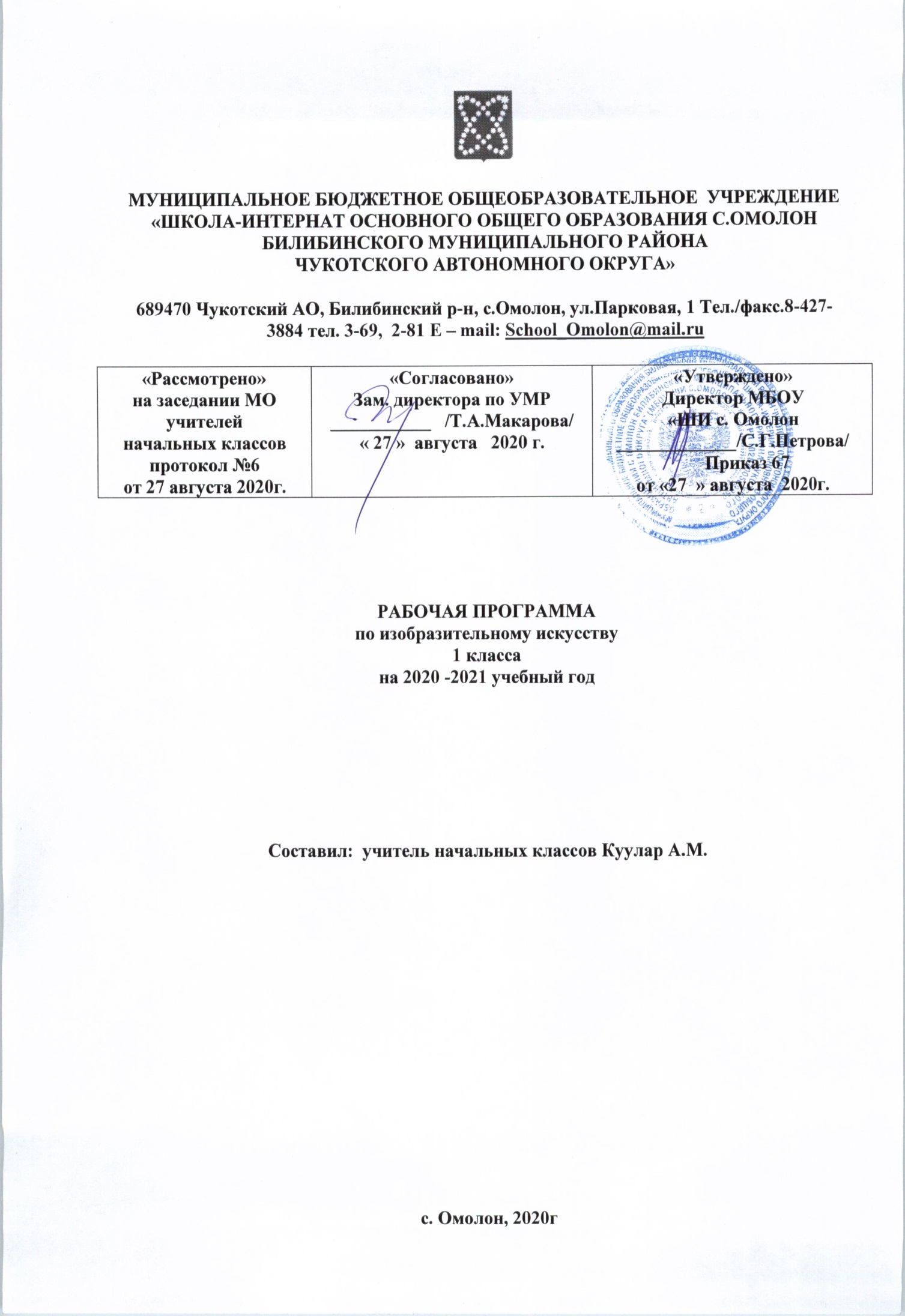 ВВЕДЕНИЕНастоящая рабочая программа разработана в соответствии:  - с Уставом МБОУ «ШИ с.Омолон»   - с ООП НОО МБОУ «ШИ с. Омолон»   - с учебным планом основного общего образования МБОУ «ШИ с. Омолон» на 2020-2021 учебный год.Рабочая программа составлена на основе примерной программы по изобразительному искусству, авторской программы по технологии, разработанной Неменский Б.М, Неменская Л.А., Горячева Н.А., Питерских А.С.Программа реализует задачи:формирование художественной культуры учащихся как неотъемлемой части культуры духовной, т. е. культуры мироотношений, выработанных поколениями. Эти ценности как высшие ценности человеческой цивилизации, накапливаемые искусством, должны быть средством очеловечения, формирования нравственно-эстетической отзывчивости на прекрасное и безобразное в жизни и искусстве, т. е. зоркости души ребенка.;формирование идентичности гражданина России в поликультурном многонациональном обществе на основе знакомства с ремёслами народов России; развитие способности к равноправному сотрудничеству на основе уважения личности другого человека; воспитание толерантности к мнению и позиции других;развитие познавательных мотивов, интересов, инициативности, любознательности на основе связи духовного и художественного  образования с системой ценностей ребёнка, а также на основе мотивации успеха, готовности к действиям в новых условиях и нестандартных ситуациях:     Цель    учебного предмета «Изобразительное искусство» в общеобразовательной школе — формирование художественной культуры учащихся как неотъемлемой части культуры духовной, т. е. культуры мироотношений, выработанных поколениями. Эти ценности как высшие ценности человеческой цивилизации, накапливаемые искусством, должны быть средством очеловечения, формирования нравственно-эстетической отзывчивости на прекрасное и безобразное в жизни и искусстве, т. е. зоркости души ребенка.    Программа создана на основе развития традиций российского художественного образования, внедрения современных инновационных методов и на основе современного понимания требований к результатам обучения. Программа является результатом целостного комплексного проекта, разрабатываемого на основе системной исследовательской и экспериментальной работы. Смысловая и логическая последовательность программы обеспечивает целостность учебного процесса и преемственность этапов обучения.Задачи:-    художественно-эстетическое развитие учащегося рассматривается как важное условие    социализации личности, как способ его вхождения в мир человеческой культуры и в то же время как способ самопознания и самоидентификации. Художественное развитие осуществляется в практической, деятельностной форме в процессе художественного творчества каждого ребенка. Задачи художественного образования состоят в развитии эмоционально-нравственного потенциала ребенка, его души средствами приобщения к художественной культуре как форме духовно-нравственного поиска человечества. Содержание программы учитывает возрастание роли визуального образа как средства познания и коммуникации в современных условиях;познавать культурные традиции своего региона, России и других государств;формирование целостной картины мира материальной и духовной культуры как продукта творческой предметно-преобразующей деятельности человека;формирование мотивации успеха и достижений, творческой самореализации на основе организации предметно-преобразующей, художественно-конструкторской деятельности;формирование первоначальных художественно - эстетических знаний и умений;развитие знаково-символического и пространственного мышления, творческого и репродуктивного воображения; творческого мышления;развитие коммуникативной компетентности младших школьников на основе организации совместной продуктивной деятельности;Рабочая  программа  рассчитана  на  25 ч  (1  ч  в  неделю, 25  учебные недели).(В 1 классе 1-ой четверти соблюдается ступенчатый режим в расписании уроков: проводится по 3 часа в неделю. Со 2- ой четверти – по 4 часа в неделю: следовательно, в первом классе- 25 часов.)ПЛАНИРУЕМЫЕ РЕЗУЛЬТАТЫ ОСВОЕНИЯ УЧЕБНОГО ПРЕДМЕТА	Личностные результатыСоздание условий для формирования следующих умений:Положительно относиться к учению.Проявлять интерес к содержанию предмета ИЗО.Принимать одноклассников, помогать им, отзываться на помощь от взрослого и детей.Чувствовать уверенность в себе, верить в свои возможности.Самостоятельно определять и объяснять свои чувства и ощущения, возникающие в результате наблюдения, рассуждения, обсуждения, самые простые и общие для всех людей правила поведения (основы общечеловеческих нравственных ценностей).Чувствовать удовлетворение от сделанного или созданного самим для родных, друзей, для себя.Бережно относиться к результатам своего труда и труда одноклассников.Осознавать уязвимость, хрупкость природы, понимать положительные и негативные последствия деятельности человека.С помощью учителя планировать предстоящую практическую деятельность.Под контролем учителя выполнять предлагаемые изделия с опорой на план и образец.Чувствовать гордость за культуру и искусство Родины, своего народа.Уважительно относится к культуре и искусству других народов нашей страны и мира в целом.Понимание особой роли культуры и искусства в жизни общества и каждого отдельного человека.	Метапредметные результаты.Регулятивные Универсальные учебные действия:с помощью учителя учиться определять и формулировать цель деятельности на уроке;учиться проговаривать последовательность действий на уроке;учиться высказывать своѐ предположение (версию) на основе работы с иллюстрацией учебника;с помощью учителя объяснять выбор наиболее подходящих для выполнения задания материалов и инструментов;учиться готовить рабочее место, с помощью учителя отбирать наиболее подходящие для выполнения задания материалы и инструменты и выполнять практическую работу по предложенному учителем плану с опорой на образцы, рисунки учебника;выполнять контроль точности разметки деталей с помощью шаблона;учиться совместно с учителем и другими учениками давать эмоциональную оценку деятельности класса на уроке.освоение способов решения проблем творческого и поискового характера;овладение умением творческого видения с позиций художника, т. е. умением сравнивать, анализировать, выделять главное, обобщать;формирование умения понимать причины успеха/неуспеха учебной деятельности и способности конструктивно действовать даже в ситуациях неуспеха;освоение начальных форм познавательной и личностной рефлексии;овладение логическими действиями сравнения, анализа, синтеза, обобщения, классификации по родовидовым признакам;овладение умением вести диалог, распределять функции и роли в процессе выполнения коллективной творческой работы;использование средств информационных технологий для решения различных учебно-творческих задач в процессе поиска дополнительного изобразительного материала, выполнение творческих проектов, отдельных упражнений по живописи, графике, моделированию и т.д.;умение планировать и грамотно осуществлять учебные действия в соответствии с поставленной задачей, находить варианты решения различных художественно-творческих задач;умение рационально строить самостоятельную творческую деятельность, умение организовать место занятий;осознанное стремление к освоению новых знаний и умений, к достижению более высоких и оригинальных творческих результатов.Познавательные Универсальные учебные действия:наблюдать связи человека с природой и предметным миром: предметный мир ближайшего окружения, конструкции и образы объектов природы и окружающего мира, декоративно-художественные особенности предлагаемых изделий; сравнивать их;сформированность первоначальных представлений о роли изобразительного искусства в жизни человека, его роли в духовно-нравственном развитии человека;  сформированность основ художественной культуры, в том числе на материале   художественной культуры родного края, эстетического отношения к миру; понимание красоты как ценности, потребности в художественном творчестве и в общении с искусством;     -  овладение практическими умениями и навыками в восприятии, анализе и оценке    произведений искусства;- овладение элементарными практическими умениями и навыками в различных видах художественной деятельности (рисунке, живописи, скульптуре, художественном конструировании).Коммуникативные Универсальные учебные действия:роль и месте человека в окружающем мире; о созидательной, творческой деятельности человека и природе как источнике его вдохновения;об отражении форм и образов природы в работах мастеров художников, о разнообразных предметах рукотворного мира;обслуживать себя во время работы: поддерживать порядок на рабочем месте, ухаживать за инструментами и правильно хранить их;соблюдать правила гигиены труда;сформированность эстетических потребностей (потребностей в общении с искусством, природой, потребностей в творческом отношении к окружающему миру, потребностей в самостоятельной практической творческой деятельности), ценностей и чувств;развитие этических чувств, доброжелательности и эмоционально-нравственной отзывчивости, понимания и сопереживания чувствам других людей;овладение навыками коллективной деятельности в процессе совместной творческой работы в команде одноклассников под руководством учителя;умение сотрудничать с товарищами в процессе совместной деятельности, соотносить свою часть работы с общим замыслом.Содержание учебного предмета:КАЛЕНДАРНО-ТЕМАТИЧЕСКОЕ ПЛАНИРОВАНИЕ №ТемыСодержание1.Краски. Изображения вокруг нас.Изображения вокруг нас. Фантазия детей.Изображение радостного солнца.2.Правило штриховки.Геометрические фигуры.  Выполнение штриховки.Кислое и сладкое яблоко. Выполнение штриховки.Сказочный цветок. Выполнение штриховки.Домик на поляне. Композиция на листе.    Домик на поляне. Цветовое решение.    3.Мастер украшения.Украшения для новогодней ёлки.  Украшение крыльев бабочки.     Украшение рыбки.     Изображение орнамента по воображению.      Открытка к празднику 23 февраля.Сказка. Иллюстрация к любимой сказке.       Изображение сказочного домика в виде фруктов и овощей. Открытка к празднику 8 марта.4.В гостях у сказки.Сказка. Иллюстрация к любимой сказке.       Изображение сказочного домика в виде фруктов и овощей. Открытка к празднику 8 марта.Изображение сказочного героя.5.Изображение и реальность.Урок беседа. Великие художники.  Свободная тема. Фантазия детей.   Город, в котором мы живём.Открытка к 9 Мая.Фронтальная выставка работ.Коллективное создание панно. Букет цветов.№ п/пНазвание темы (раздела), урокаКоличество часовДатаТы учишься изображатьТы учишься изображатьТы учишься изображатьТы учишься изображатьИзображения вокруг нас. Фантазия детей.102.09.2020Мастер Изображения учит видеть109.09.2020Правило штриховки.Правило штриховки.Правило штриховки.Правило штриховки.Геометрические фигуры.  Выполнение штриховки.116.09.2020Геометрические фигуры.  Выполнение штриховки.123.09.2020Сказочный цветок. Выполнение штриховки.130.09.2020Домик на поляне. Композиция на листе.    107.10.2020Домик на поляне. Цветовое решение.    114.10.2020Мастер украшения.Мастер украшения.Мастер украшения.Мастер украшения.Украшения для новогодней ёлки.  121.10.2020Украшение крыльев бабочки.     111.11.2020Украшение рыбки.     118.11.2020Изображение орнамента по воображению.      125.11.2020Открытка к празднику 23 февраля.102.12.2020В гостях у сказки.В гостях у сказки.В гостях у сказки.В гостях у сказки.Сказка. Иллюстрация к любимой сказке.       109.12.2020Изображение сказочного домика в виде фруктов и овощей. 116.12.2020Открытка к празднику 8 марта.123.12.2020Изображение сказочного героя. 113.01.2021Изображение и реальность.Изображение и реальность.Изображение и реальность.Изображение и реальность.Урок беседа. Великие художники.  120.01.2021Свободная тема. Фантазия детей.   127.01.2021Город, в котором мы живём.103.02.2021Открытка к 9 Мая.110.02.2021Открытка к 9 Мая.117.02.2021Фронтальная выставка работ.124.02.2021Коллективное создание панно. Букет цветов.103.03.2021Коллективное создание панно. Букет цветов.110.03.2021